RAVEN CHAPTER 45 GUIDED NOTES: THE SENSORY SYSTEMRaven 9th edition1. List and describe three types of receptors_____________________________________________________________________________________________________________________________________________2. Summarize the four step sensory process:____________________________________________________________________________________________________________________________________________________________________________________________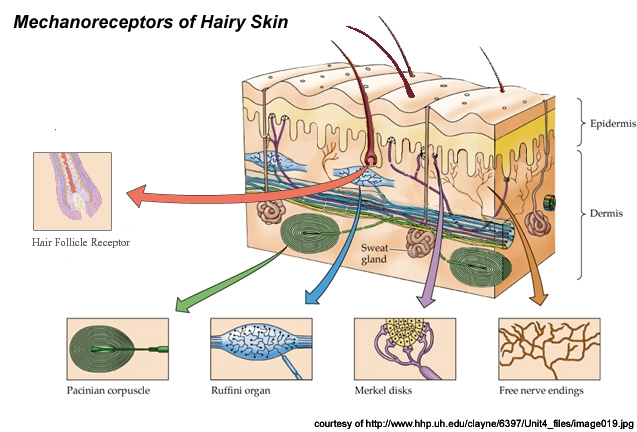 3. 5 Types of mechanoreceptors are discussed in section 45.2.  Choose 1 and explain briefly what adaptive advantage it offers,  ______________________________________________________________________________________________4. Explain how a fish uses a lateral line system______________________________________________________________________________________________5. How are the ears of fish similar to those of humans?______________________________________________________________________________________________6. What is the evolutionary benefit of chemoreceptors in the nose and mouth?______________________________________________________________________________________________7.Figure 45.2 shows a signal transduction pathway in the vertebrate eye.  How are signals sent at the cellular level? ______________________________________________________________________________________________8. List the steps in the visual information pathway 